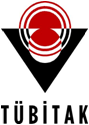 ORTAÖĞRETİM ÖĞRENCİLERİ ARAŞTIRMA PROJELERİ YARIŞMASI FİNAL SERGİSİ(04–09 Mayıs 2014, ANKARA)T A A H H Ü T N A M EBu taahhütname, sergiye davet edilen öğrencinin anne ve babası (anne-baba hayatta değilse yasal velisi) tarafından doldurulup imzalanmalı belirtilen tarihe kadar TÜBİTAK-BİDEB adresine göndermelidir. Aksi halde öğrencinin Proje Yarışmasına davetli olarak katılması mümkün olamayacaktır.TÜBİTAK – Bilim İnsanı Destekleme Daire Başkanlığına,		     	           ..........  /.......... /2014Velisi bulunduğum/bulunduğumuz, ......................................................................................................................................................................................’nın 04-09 Mayıs 2014 tarihlerinde TÜBİTAK tarafından düzenlenecek ORTAÖĞRETİM ÖĞRENCİLERİ ARAŞTIRMA PROJELERİ FİNAL YARIŞMASI’na katılmasına izin veriyorum/veriyoruz.Öğrencinin anılan tarihler arasında görevlilerinin vereceği talimatlara uyacağını ve karşılaşabileceği kaza, hastalık, vb. riskler ile bu nedenlerden dolayı kendisine yapılabilecek tıbbi müdahalelerin sonuçlarını kabul edeceğimi/edeceğimizi şimdiden taahhüt ederim/ederiz. Öğrenciye ait belge ve fotoğrafların TÜBİTAK tarafından yayınlanmasına müsaade ediyorum/ediyoruzNot: Gerçek dışı beyan ve imzanın sorumluluğu, taahhütnameyi doldurana ve imzalayana aittir.Bu form öğrencilerin velileri tarafından doldurulacak.ÖĞRENCİ BİLGİ FORMUÖĞRENCİ BİLGİ FORMUÖĞRENCİ BİLGİ FORMUÖĞRENCİ BİLGİ FORMUAdınız ve SoyadınızT.C. Kimlik NumaranızCinsiyetinizKatıldığınız DalOkulunuzun AdıOkulunuzun Adresi (posta kodunu ve şehrini yazınız)Okulunuzun Adresi (posta kodunu ve şehrini yazınız)Okulunuzun Adresi (posta kodunu ve şehrini yazınız)Okulunuzun Adresi (posta kodunu ve şehrini yazınız)Okul Müdürünüzün Adı ve SoyadıOkulunuzun Telefon Numarası (alan kodu ile)Okulunuzun Fax Numarası (alan kodu ile)Varsa, Okulunuzun E-mail AdresiDanışman Öğretmeninizin Adı SoyadıDanışman Öğretmeninizin Telefon NumarasıEv Adresiniz (posta kodunu ve şehrini yazınız)Ev Adresiniz (posta kodunu ve şehrini yazınız)Ev Adresiniz (posta kodunu ve şehrini yazınız)Ev Adresiniz (posta kodunu ve şehrini yazınız)Doğum Yeriniz ve Doğum Tarihiniz( Gün / Ay / Yıl )Babanızın AdıBabanızın Telefon NumarasıAnnenizin AdıAnnenizin Telefon NumarasıKendinize Ait Cep Telefon NumaranızE-mail AdresinizAdınıza Kayıtlı Pasaportunuz Var mı? Varsa Türü, Son Geçerlilik TarihiÜniversite Sınavına Hangi Yıl Gireceksiniz?Tarih:İmza:PROJE YARIŞMASI SERGİSİNE KATILACAK ÖĞRENCİNİNAdı-Soyadı   :T.C. Kimlik No:Cinsiyeti       :  K (   )     E (   )Doğum Yeri  :Doğum Tarihi :      /     / 19Anne Adı      :Baba Adı :Katıldığı Araştırma Projesinin Dalı    : Okulu ve Adresi:Okul Telefonu:Ev Adresi:Ev Telefonu:Baba Adı ve Soyadı, İmzası Anne Adı ve Soyadı, İmzası  (Anne ve babanın her ikisi de hayatta değilse) Yasal Velisinin Öğrenciye Yakınlık Derecesi,Adı ve Soyadı                               Öğrenciye Yakınlık Derecesi                     İmzası 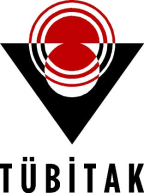 BİLİMSEL ETİK VE PROJE KATKI BEYANIBİLİMSEL ETİK VE PROJE KATKI BEYANIBİLİMSEL ETİK VE PROJE KATKI BEYANIBİLİMSEL ETİK VE PROJE KATKI BEYANIBİLİMSEL ETİK VE PROJE KATKI BEYANIYARIŞMACI ÖĞRENCİ(LER) TARAFINDAN DOLDURULACAKTIR:YARIŞMACI ÖĞRENCİ(LER) TARAFINDAN DOLDURULACAKTIR:YARIŞMACI ÖĞRENCİ(LER) TARAFINDAN DOLDURULACAKTIR:YARIŞMACI ÖĞRENCİ(LER) TARAFINDAN DOLDURULACAKTIR:YARIŞMACI ÖĞRENCİ(LER) TARAFINDAN DOLDURULACAKTIR:"TÜBİTAK - Ortaöğretim Öğrencileri Araştırma Projeleri Yarışması"na katıldığım(ız) projenin konusunun seçiminde, soruna yaklaşımım(ız)da, düşünce ve uygulamada tamamen kendi fikirlerimi(zi), bilgi ve becerimi(zi) kullandığımı(zı), karşılaştığım(ız) kimi problemlerde danışman öğretmenim(iz) ve ilgili kişilerden(*) sadece sınırlı yardım aldığımı(zı), adı geçen projenin tamamen bana(bize) ait olduğunu, bu yarışmanın son başvuru tarihinden önce aynı projeyle bu veya başka bir proje yarışmasına katılmadığımı(zı) ve Proje Yarışması Kitapçığında belirtilen kurallara uygun olarak projemizi hazırladığımı(zı) beyan ederim(ederiz)."TÜBİTAK - Ortaöğretim Öğrencileri Araştırma Projeleri Yarışması"na katıldığım(ız) projenin konusunun seçiminde, soruna yaklaşımım(ız)da, düşünce ve uygulamada tamamen kendi fikirlerimi(zi), bilgi ve becerimi(zi) kullandığımı(zı), karşılaştığım(ız) kimi problemlerde danışman öğretmenim(iz) ve ilgili kişilerden(*) sadece sınırlı yardım aldığımı(zı), adı geçen projenin tamamen bana(bize) ait olduğunu, bu yarışmanın son başvuru tarihinden önce aynı projeyle bu veya başka bir proje yarışmasına katılmadığımı(zı) ve Proje Yarışması Kitapçığında belirtilen kurallara uygun olarak projemizi hazırladığımı(zı) beyan ederim(ederiz)."TÜBİTAK - Ortaöğretim Öğrencileri Araştırma Projeleri Yarışması"na katıldığım(ız) projenin konusunun seçiminde, soruna yaklaşımım(ız)da, düşünce ve uygulamada tamamen kendi fikirlerimi(zi), bilgi ve becerimi(zi) kullandığımı(zı), karşılaştığım(ız) kimi problemlerde danışman öğretmenim(iz) ve ilgili kişilerden(*) sadece sınırlı yardım aldığımı(zı), adı geçen projenin tamamen bana(bize) ait olduğunu, bu yarışmanın son başvuru tarihinden önce aynı projeyle bu veya başka bir proje yarışmasına katılmadığımı(zı) ve Proje Yarışması Kitapçığında belirtilen kurallara uygun olarak projemizi hazırladığımı(zı) beyan ederim(ederiz)."TÜBİTAK - Ortaöğretim Öğrencileri Araştırma Projeleri Yarışması"na katıldığım(ız) projenin konusunun seçiminde, soruna yaklaşımım(ız)da, düşünce ve uygulamada tamamen kendi fikirlerimi(zi), bilgi ve becerimi(zi) kullandığımı(zı), karşılaştığım(ız) kimi problemlerde danışman öğretmenim(iz) ve ilgili kişilerden(*) sadece sınırlı yardım aldığımı(zı), adı geçen projenin tamamen bana(bize) ait olduğunu, bu yarışmanın son başvuru tarihinden önce aynı projeyle bu veya başka bir proje yarışmasına katılmadığımı(zı) ve Proje Yarışması Kitapçığında belirtilen kurallara uygun olarak projemizi hazırladığımı(zı) beyan ederim(ederiz)."TÜBİTAK - Ortaöğretim Öğrencileri Araştırma Projeleri Yarışması"na katıldığım(ız) projenin konusunun seçiminde, soruna yaklaşımım(ız)da, düşünce ve uygulamada tamamen kendi fikirlerimi(zi), bilgi ve becerimi(zi) kullandığımı(zı), karşılaştığım(ız) kimi problemlerde danışman öğretmenim(iz) ve ilgili kişilerden(*) sadece sınırlı yardım aldığımı(zı), adı geçen projenin tamamen bana(bize) ait olduğunu, bu yarışmanın son başvuru tarihinden önce aynı projeyle bu veya başka bir proje yarışmasına katılmadığımı(zı) ve Proje Yarışması Kitapçığında belirtilen kurallara uygun olarak projemizi hazırladığımı(zı) beyan ederim(ederiz)."TÜBİTAK - Ortaöğretim Öğrencileri Araştırma Projeleri Yarışması"na katıldığım(ız) projenin konusunun seçiminde, soruna yaklaşımım(ız)da, düşünce ve uygulamada tamamen kendi fikirlerimi(zi), bilgi ve becerimi(zi) kullandığımı(zı), karşılaştığım(ız) kimi problemlerde danışman öğretmenim(iz) ve ilgili kişilerden(*) sadece sınırlı yardım aldığımı(zı), adı geçen projenin tamamen bana(bize) ait olduğunu, bu yarışmanın son başvuru tarihinden önce aynı projeyle bu veya başka bir proje yarışmasına katılmadığımı(zı) ve Proje Yarışması Kitapçığında belirtilen kurallara uygun olarak projemizi hazırladığımı(zı) beyan ederim(ederiz)."TÜBİTAK - Ortaöğretim Öğrencileri Araştırma Projeleri Yarışması"na katıldığım(ız) projenin konusunun seçiminde, soruna yaklaşımım(ız)da, düşünce ve uygulamada tamamen kendi fikirlerimi(zi), bilgi ve becerimi(zi) kullandığımı(zı), karşılaştığım(ız) kimi problemlerde danışman öğretmenim(iz) ve ilgili kişilerden(*) sadece sınırlı yardım aldığımı(zı), adı geçen projenin tamamen bana(bize) ait olduğunu, bu yarışmanın son başvuru tarihinden önce aynı projeyle bu veya başka bir proje yarışmasına katılmadığımı(zı) ve Proje Yarışması Kitapçığında belirtilen kurallara uygun olarak projemizi hazırladığımı(zı) beyan ederim(ederiz)."TÜBİTAK - Ortaöğretim Öğrencileri Araştırma Projeleri Yarışması"na katıldığım(ız) projenin konusunun seçiminde, soruna yaklaşımım(ız)da, düşünce ve uygulamada tamamen kendi fikirlerimi(zi), bilgi ve becerimi(zi) kullandığımı(zı), karşılaştığım(ız) kimi problemlerde danışman öğretmenim(iz) ve ilgili kişilerden(*) sadece sınırlı yardım aldığımı(zı), adı geçen projenin tamamen bana(bize) ait olduğunu, bu yarışmanın son başvuru tarihinden önce aynı projeyle bu veya başka bir proje yarışmasına katılmadığımı(zı) ve Proje Yarışması Kitapçığında belirtilen kurallara uygun olarak projemizi hazırladığımı(zı) beyan ederim(ederiz)."TÜBİTAK - Ortaöğretim Öğrencileri Araştırma Projeleri Yarışması"na katıldığım(ız) projenin konusunun seçiminde, soruna yaklaşımım(ız)da, düşünce ve uygulamada tamamen kendi fikirlerimi(zi), bilgi ve becerimi(zi) kullandığımı(zı), karşılaştığım(ız) kimi problemlerde danışman öğretmenim(iz) ve ilgili kişilerden(*) sadece sınırlı yardım aldığımı(zı), adı geçen projenin tamamen bana(bize) ait olduğunu, bu yarışmanın son başvuru tarihinden önce aynı projeyle bu veya başka bir proje yarışmasına katılmadığımı(zı) ve Proje Yarışması Kitapçığında belirtilen kurallara uygun olarak projemizi hazırladığımı(zı) beyan ederim(ederiz)."TÜBİTAK - Ortaöğretim Öğrencileri Araştırma Projeleri Yarışması"na katıldığım(ız) projenin konusunun seçiminde, soruna yaklaşımım(ız)da, düşünce ve uygulamada tamamen kendi fikirlerimi(zi), bilgi ve becerimi(zi) kullandığımı(zı), karşılaştığım(ız) kimi problemlerde danışman öğretmenim(iz) ve ilgili kişilerden(*) sadece sınırlı yardım aldığımı(zı), adı geçen projenin tamamen bana(bize) ait olduğunu, bu yarışmanın son başvuru tarihinden önce aynı projeyle bu veya başka bir proje yarışmasına katılmadığımı(zı) ve Proje Yarışması Kitapçığında belirtilen kurallara uygun olarak projemizi hazırladığımı(zı) beyan ederim(ederiz)."TÜBİTAK - Ortaöğretim Öğrencileri Araştırma Projeleri Yarışması"na katıldığım(ız) projenin konusunun seçiminde, soruna yaklaşımım(ız)da, düşünce ve uygulamada tamamen kendi fikirlerimi(zi), bilgi ve becerimi(zi) kullandığımı(zı), karşılaştığım(ız) kimi problemlerde danışman öğretmenim(iz) ve ilgili kişilerden(*) sadece sınırlı yardım aldığımı(zı), adı geçen projenin tamamen bana(bize) ait olduğunu, bu yarışmanın son başvuru tarihinden önce aynı projeyle bu veya başka bir proje yarışmasına katılmadığımı(zı) ve Proje Yarışması Kitapçığında belirtilen kurallara uygun olarak projemizi hazırladığımı(zı) beyan ederim(ederiz)."TÜBİTAK - Ortaöğretim Öğrencileri Araştırma Projeleri Yarışması"na katıldığım(ız) projenin konusunun seçiminde, soruna yaklaşımım(ız)da, düşünce ve uygulamada tamamen kendi fikirlerimi(zi), bilgi ve becerimi(zi) kullandığımı(zı), karşılaştığım(ız) kimi problemlerde danışman öğretmenim(iz) ve ilgili kişilerden(*) sadece sınırlı yardım aldığımı(zı), adı geçen projenin tamamen bana(bize) ait olduğunu, bu yarışmanın son başvuru tarihinden önce aynı projeyle bu veya başka bir proje yarışmasına katılmadığımı(zı) ve Proje Yarışması Kitapçığında belirtilen kurallara uygun olarak projemizi hazırladığımı(zı) beyan ederim(ederiz)."TÜBİTAK - Ortaöğretim Öğrencileri Araştırma Projeleri Yarışması"na katıldığım(ız) projenin konusunun seçiminde, soruna yaklaşımım(ız)da, düşünce ve uygulamada tamamen kendi fikirlerimi(zi), bilgi ve becerimi(zi) kullandığımı(zı), karşılaştığım(ız) kimi problemlerde danışman öğretmenim(iz) ve ilgili kişilerden(*) sadece sınırlı yardım aldığımı(zı), adı geçen projenin tamamen bana(bize) ait olduğunu, bu yarışmanın son başvuru tarihinden önce aynı projeyle bu veya başka bir proje yarışmasına katılmadığımı(zı) ve Proje Yarışması Kitapçığında belirtilen kurallara uygun olarak projemizi hazırladığımı(zı) beyan ederim(ederiz)."TÜBİTAK - Ortaöğretim Öğrencileri Araştırma Projeleri Yarışması"na katıldığım(ız) projenin konusunun seçiminde, soruna yaklaşımım(ız)da, düşünce ve uygulamada tamamen kendi fikirlerimi(zi), bilgi ve becerimi(zi) kullandığımı(zı), karşılaştığım(ız) kimi problemlerde danışman öğretmenim(iz) ve ilgili kişilerden(*) sadece sınırlı yardım aldığımı(zı), adı geçen projenin tamamen bana(bize) ait olduğunu, bu yarışmanın son başvuru tarihinden önce aynı projeyle bu veya başka bir proje yarışmasına katılmadığımı(zı) ve Proje Yarışması Kitapçığında belirtilen kurallara uygun olarak projemizi hazırladığımı(zı) beyan ederim(ederiz)."TÜBİTAK - Ortaöğretim Öğrencileri Araştırma Projeleri Yarışması"na katıldığım(ız) projenin konusunun seçiminde, soruna yaklaşımım(ız)da, düşünce ve uygulamada tamamen kendi fikirlerimi(zi), bilgi ve becerimi(zi) kullandığımı(zı), karşılaştığım(ız) kimi problemlerde danışman öğretmenim(iz) ve ilgili kişilerden(*) sadece sınırlı yardım aldığımı(zı), adı geçen projenin tamamen bana(bize) ait olduğunu, bu yarışmanın son başvuru tarihinden önce aynı projeyle bu veya başka bir proje yarışmasına katılmadığımı(zı) ve Proje Yarışması Kitapçığında belirtilen kurallara uygun olarak projemizi hazırladığımı(zı) beyan ederim(ederiz)."TÜBİTAK - Ortaöğretim Öğrencileri Araştırma Projeleri Yarışması"na katıldığım(ız) projenin konusunun seçiminde, soruna yaklaşımım(ız)da, düşünce ve uygulamada tamamen kendi fikirlerimi(zi), bilgi ve becerimi(zi) kullandığımı(zı), karşılaştığım(ız) kimi problemlerde danışman öğretmenim(iz) ve ilgili kişilerden(*) sadece sınırlı yardım aldığımı(zı), adı geçen projenin tamamen bana(bize) ait olduğunu, bu yarışmanın son başvuru tarihinden önce aynı projeyle bu veya başka bir proje yarışmasına katılmadığımı(zı) ve Proje Yarışması Kitapçığında belirtilen kurallara uygun olarak projemizi hazırladığımı(zı) beyan ederim(ederiz)."TÜBİTAK - Ortaöğretim Öğrencileri Araştırma Projeleri Yarışması"na katıldığım(ız) projenin konusunun seçiminde, soruna yaklaşımım(ız)da, düşünce ve uygulamada tamamen kendi fikirlerimi(zi), bilgi ve becerimi(zi) kullandığımı(zı), karşılaştığım(ız) kimi problemlerde danışman öğretmenim(iz) ve ilgili kişilerden(*) sadece sınırlı yardım aldığımı(zı), adı geçen projenin tamamen bana(bize) ait olduğunu, bu yarışmanın son başvuru tarihinden önce aynı projeyle bu veya başka bir proje yarışmasına katılmadığımı(zı) ve Proje Yarışması Kitapçığında belirtilen kurallara uygun olarak projemizi hazırladığımı(zı) beyan ederim(ederiz)."TÜBİTAK - Ortaöğretim Öğrencileri Araştırma Projeleri Yarışması"na katıldığım(ız) projenin konusunun seçiminde, soruna yaklaşımım(ız)da, düşünce ve uygulamada tamamen kendi fikirlerimi(zi), bilgi ve becerimi(zi) kullandığımı(zı), karşılaştığım(ız) kimi problemlerde danışman öğretmenim(iz) ve ilgili kişilerden(*) sadece sınırlı yardım aldığımı(zı), adı geçen projenin tamamen bana(bize) ait olduğunu, bu yarışmanın son başvuru tarihinden önce aynı projeyle bu veya başka bir proje yarışmasına katılmadığımı(zı) ve Proje Yarışması Kitapçığında belirtilen kurallara uygun olarak projemizi hazırladığımı(zı) beyan ederim(ederiz)."TÜBİTAK - Ortaöğretim Öğrencileri Araştırma Projeleri Yarışması"na katıldığım(ız) projenin konusunun seçiminde, soruna yaklaşımım(ız)da, düşünce ve uygulamada tamamen kendi fikirlerimi(zi), bilgi ve becerimi(zi) kullandığımı(zı), karşılaştığım(ız) kimi problemlerde danışman öğretmenim(iz) ve ilgili kişilerden(*) sadece sınırlı yardım aldığımı(zı), adı geçen projenin tamamen bana(bize) ait olduğunu, bu yarışmanın son başvuru tarihinden önce aynı projeyle bu veya başka bir proje yarışmasına katılmadığımı(zı) ve Proje Yarışması Kitapçığında belirtilen kurallara uygun olarak projemizi hazırladığımı(zı) beyan ederim(ederiz)."TÜBİTAK - Ortaöğretim Öğrencileri Araştırma Projeleri Yarışması"na katıldığım(ız) projenin konusunun seçiminde, soruna yaklaşımım(ız)da, düşünce ve uygulamada tamamen kendi fikirlerimi(zi), bilgi ve becerimi(zi) kullandığımı(zı), karşılaştığım(ız) kimi problemlerde danışman öğretmenim(iz) ve ilgili kişilerden(*) sadece sınırlı yardım aldığımı(zı), adı geçen projenin tamamen bana(bize) ait olduğunu, bu yarışmanın son başvuru tarihinden önce aynı projeyle bu veya başka bir proje yarışmasına katılmadığımı(zı) ve Proje Yarışması Kitapçığında belirtilen kurallara uygun olarak projemizi hazırladığımı(zı) beyan ederim(ederiz)."TÜBİTAK - Ortaöğretim Öğrencileri Araştırma Projeleri Yarışması"na katıldığım(ız) projenin konusunun seçiminde, soruna yaklaşımım(ız)da, düşünce ve uygulamada tamamen kendi fikirlerimi(zi), bilgi ve becerimi(zi) kullandığımı(zı), karşılaştığım(ız) kimi problemlerde danışman öğretmenim(iz) ve ilgili kişilerden(*) sadece sınırlı yardım aldığımı(zı), adı geçen projenin tamamen bana(bize) ait olduğunu, bu yarışmanın son başvuru tarihinden önce aynı projeyle bu veya başka bir proje yarışmasına katılmadığımı(zı) ve Proje Yarışması Kitapçığında belirtilen kurallara uygun olarak projemizi hazırladığımı(zı) beyan ederim(ederiz)."TÜBİTAK - Ortaöğretim Öğrencileri Araştırma Projeleri Yarışması"na katıldığım(ız) projenin konusunun seçiminde, soruna yaklaşımım(ız)da, düşünce ve uygulamada tamamen kendi fikirlerimi(zi), bilgi ve becerimi(zi) kullandığımı(zı), karşılaştığım(ız) kimi problemlerde danışman öğretmenim(iz) ve ilgili kişilerden(*) sadece sınırlı yardım aldığımı(zı), adı geçen projenin tamamen bana(bize) ait olduğunu, bu yarışmanın son başvuru tarihinden önce aynı projeyle bu veya başka bir proje yarışmasına katılmadığımı(zı) ve Proje Yarışması Kitapçığında belirtilen kurallara uygun olarak projemizi hazırladığımı(zı) beyan ederim(ederiz)."TÜBİTAK - Ortaöğretim Öğrencileri Araştırma Projeleri Yarışması"na katıldığım(ız) projenin konusunun seçiminde, soruna yaklaşımım(ız)da, düşünce ve uygulamada tamamen kendi fikirlerimi(zi), bilgi ve becerimi(zi) kullandığımı(zı), karşılaştığım(ız) kimi problemlerde danışman öğretmenim(iz) ve ilgili kişilerden(*) sadece sınırlı yardım aldığımı(zı), adı geçen projenin tamamen bana(bize) ait olduğunu, bu yarışmanın son başvuru tarihinden önce aynı projeyle bu veya başka bir proje yarışmasına katılmadığımı(zı) ve Proje Yarışması Kitapçığında belirtilen kurallara uygun olarak projemizi hazırladığımı(zı) beyan ederim(ederiz)."TÜBİTAK - Ortaöğretim Öğrencileri Araştırma Projeleri Yarışması"na katıldığım(ız) projenin konusunun seçiminde, soruna yaklaşımım(ız)da, düşünce ve uygulamada tamamen kendi fikirlerimi(zi), bilgi ve becerimi(zi) kullandığımı(zı), karşılaştığım(ız) kimi problemlerde danışman öğretmenim(iz) ve ilgili kişilerden(*) sadece sınırlı yardım aldığımı(zı), adı geçen projenin tamamen bana(bize) ait olduğunu, bu yarışmanın son başvuru tarihinden önce aynı projeyle bu veya başka bir proje yarışmasına katılmadığımı(zı) ve Proje Yarışması Kitapçığında belirtilen kurallara uygun olarak projemizi hazırladığımı(zı) beyan ederim(ederiz)."TÜBİTAK - Ortaöğretim Öğrencileri Araştırma Projeleri Yarışması"na katıldığım(ız) projenin konusunun seçiminde, soruna yaklaşımım(ız)da, düşünce ve uygulamada tamamen kendi fikirlerimi(zi), bilgi ve becerimi(zi) kullandığımı(zı), karşılaştığım(ız) kimi problemlerde danışman öğretmenim(iz) ve ilgili kişilerden(*) sadece sınırlı yardım aldığımı(zı), adı geçen projenin tamamen bana(bize) ait olduğunu, bu yarışmanın son başvuru tarihinden önce aynı projeyle bu veya başka bir proje yarışmasına katılmadığımı(zı) ve Proje Yarışması Kitapçığında belirtilen kurallara uygun olarak projemizi hazırladığımı(zı) beyan ederim(ederiz).Adı SoyadıAdı SoyadıOkuluOkuluProjenin Adıİmzaİmza(*) Danışman öğretmen dışında (varsa) kimlerden ve nasıl bir yardım aldığınızı lütfen açıklayınız.(*) Danışman öğretmen dışında (varsa) kimlerden ve nasıl bir yardım aldığınızı lütfen açıklayınız.(*) Danışman öğretmen dışında (varsa) kimlerden ve nasıl bir yardım aldığınızı lütfen açıklayınız.(*) Danışman öğretmen dışında (varsa) kimlerden ve nasıl bir yardım aldığınızı lütfen açıklayınız.(*) Danışman öğretmen dışında (varsa) kimlerden ve nasıl bir yardım aldığınızı lütfen açıklayınız.DANIŞMAN ÖĞRETMEN TARAFINDAN DOLDURULACAKTIR:DANIŞMAN ÖĞRETMEN TARAFINDAN DOLDURULACAKTIR:DANIŞMAN ÖĞRETMEN TARAFINDAN DOLDURULACAKTIR:DANIŞMAN ÖĞRETMEN TARAFINDAN DOLDURULACAKTIR:DANIŞMAN ÖĞRETMEN TARAFINDAN DOLDURULACAKTIR:"TÜBİTAK - Ortaöğretim Öğrencileri Araştırma Projeleri Yarışması"na katılan ve yukarıda adı geçen öğrenciye/öğrencilere yol gösterici olarak danışmanlık yaptığımı, bunun dışında projenin tamamen öğrenciye/öğrencilere ait olduğunu beyan ederim."TÜBİTAK - Ortaöğretim Öğrencileri Araştırma Projeleri Yarışması"na katılan ve yukarıda adı geçen öğrenciye/öğrencilere yol gösterici olarak danışmanlık yaptığımı, bunun dışında projenin tamamen öğrenciye/öğrencilere ait olduğunu beyan ederim."TÜBİTAK - Ortaöğretim Öğrencileri Araştırma Projeleri Yarışması"na katılan ve yukarıda adı geçen öğrenciye/öğrencilere yol gösterici olarak danışmanlık yaptığımı, bunun dışında projenin tamamen öğrenciye/öğrencilere ait olduğunu beyan ederim."TÜBİTAK - Ortaöğretim Öğrencileri Araştırma Projeleri Yarışması"na katılan ve yukarıda adı geçen öğrenciye/öğrencilere yol gösterici olarak danışmanlık yaptığımı, bunun dışında projenin tamamen öğrenciye/öğrencilere ait olduğunu beyan ederim."TÜBİTAK - Ortaöğretim Öğrencileri Araştırma Projeleri Yarışması"na katılan ve yukarıda adı geçen öğrenciye/öğrencilere yol gösterici olarak danışmanlık yaptığımı, bunun dışında projenin tamamen öğrenciye/öğrencilere ait olduğunu beyan ederim.Unvanı, Adı SoyadıGöreviÇalıştığı KurumİmzaTarih ……/……/20 ……/……/20 ……/……/20 ……/……/20Okul MüdürününOkul MüdürününOkul MüdürününOkul MüdürününOkul MüdürününAdı SoyadıMühürİmzaMühürTarih……/……/20……/……/20……/……/20MühürEklemek İstediğiniz Açıklamalar:Eklemek İstediğiniz Açıklamalar:Eklemek İstediğiniz Açıklamalar:Eklemek İstediğiniz Açıklamalar:Eklemek İstediğiniz Açıklamalar:Önemli Not: Proje öğrenci ve danışmanın yukarıdaki beyanlarına dayanarak yarışmaya kabul edilecektir. Aksi saptandığı takdirde hangi aşamada olursa olsun proje yarışmasından çıkarılacak ve bundan sonraki yıllarda öğrenci ve danışman(lar) TÜBİTAK ile ilgili etkinliklere katılamayacaklardır. Ayrıca bu durum MEB’e bildirilecektir.Önemli Not: Proje öğrenci ve danışmanın yukarıdaki beyanlarına dayanarak yarışmaya kabul edilecektir. Aksi saptandığı takdirde hangi aşamada olursa olsun proje yarışmasından çıkarılacak ve bundan sonraki yıllarda öğrenci ve danışman(lar) TÜBİTAK ile ilgili etkinliklere katılamayacaklardır. Ayrıca bu durum MEB’e bildirilecektir.Önemli Not: Proje öğrenci ve danışmanın yukarıdaki beyanlarına dayanarak yarışmaya kabul edilecektir. Aksi saptandığı takdirde hangi aşamada olursa olsun proje yarışmasından çıkarılacak ve bundan sonraki yıllarda öğrenci ve danışman(lar) TÜBİTAK ile ilgili etkinliklere katılamayacaklardır. Ayrıca bu durum MEB’e bildirilecektir.Önemli Not: Proje öğrenci ve danışmanın yukarıdaki beyanlarına dayanarak yarışmaya kabul edilecektir. Aksi saptandığı takdirde hangi aşamada olursa olsun proje yarışmasından çıkarılacak ve bundan sonraki yıllarda öğrenci ve danışman(lar) TÜBİTAK ile ilgili etkinliklere katılamayacaklardır. Ayrıca bu durum MEB’e bildirilecektir.Önemli Not: Proje öğrenci ve danışmanın yukarıdaki beyanlarına dayanarak yarışmaya kabul edilecektir. Aksi saptandığı takdirde hangi aşamada olursa olsun proje yarışmasından çıkarılacak ve bundan sonraki yıllarda öğrenci ve danışman(lar) TÜBİTAK ile ilgili etkinliklere katılamayacaklardır. Ayrıca bu durum MEB’e bildirilecektir.Önemli Not: Proje öğrenci ve danışmanın yukarıdaki beyanlarına dayanarak yarışmaya kabul edilecektir. Aksi saptandığı takdirde hangi aşamada olursa olsun proje yarışmasından çıkarılacak ve bundan sonraki yıllarda öğrenci ve danışman(lar) TÜBİTAK ile ilgili etkinliklere katılamayacaklardır. Ayrıca bu durum MEB’e bildirilecektir.Önemli Not: Proje öğrenci ve danışmanın yukarıdaki beyanlarına dayanarak yarışmaya kabul edilecektir. Aksi saptandığı takdirde hangi aşamada olursa olsun proje yarışmasından çıkarılacak ve bundan sonraki yıllarda öğrenci ve danışman(lar) TÜBİTAK ile ilgili etkinliklere katılamayacaklardır. Ayrıca bu durum MEB’e bildirilecektir.Önemli Not: Proje öğrenci ve danışmanın yukarıdaki beyanlarına dayanarak yarışmaya kabul edilecektir. Aksi saptandığı takdirde hangi aşamada olursa olsun proje yarışmasından çıkarılacak ve bundan sonraki yıllarda öğrenci ve danışman(lar) TÜBİTAK ile ilgili etkinliklere katılamayacaklardır. Ayrıca bu durum MEB’e bildirilecektir.Önemli Not: Proje öğrenci ve danışmanın yukarıdaki beyanlarına dayanarak yarışmaya kabul edilecektir. Aksi saptandığı takdirde hangi aşamada olursa olsun proje yarışmasından çıkarılacak ve bundan sonraki yıllarda öğrenci ve danışman(lar) TÜBİTAK ile ilgili etkinliklere katılamayacaklardır. Ayrıca bu durum MEB’e bildirilecektir.Önemli Not: Proje öğrenci ve danışmanın yukarıdaki beyanlarına dayanarak yarışmaya kabul edilecektir. Aksi saptandığı takdirde hangi aşamada olursa olsun proje yarışmasından çıkarılacak ve bundan sonraki yıllarda öğrenci ve danışman(lar) TÜBİTAK ile ilgili etkinliklere katılamayacaklardır. Ayrıca bu durum MEB’e bildirilecektir.Önemli Not: Proje öğrenci ve danışmanın yukarıdaki beyanlarına dayanarak yarışmaya kabul edilecektir. Aksi saptandığı takdirde hangi aşamada olursa olsun proje yarışmasından çıkarılacak ve bundan sonraki yıllarda öğrenci ve danışman(lar) TÜBİTAK ile ilgili etkinliklere katılamayacaklardır. Ayrıca bu durum MEB’e bildirilecektir.Önemli Not: Proje öğrenci ve danışmanın yukarıdaki beyanlarına dayanarak yarışmaya kabul edilecektir. Aksi saptandığı takdirde hangi aşamada olursa olsun proje yarışmasından çıkarılacak ve bundan sonraki yıllarda öğrenci ve danışman(lar) TÜBİTAK ile ilgili etkinliklere katılamayacaklardır. Ayrıca bu durum MEB’e bildirilecektir.Önemli Not: Proje öğrenci ve danışmanın yukarıdaki beyanlarına dayanarak yarışmaya kabul edilecektir. Aksi saptandığı takdirde hangi aşamada olursa olsun proje yarışmasından çıkarılacak ve bundan sonraki yıllarda öğrenci ve danışman(lar) TÜBİTAK ile ilgili etkinliklere katılamayacaklardır. Ayrıca bu durum MEB’e bildirilecektir.Önemli Not: Proje öğrenci ve danışmanın yukarıdaki beyanlarına dayanarak yarışmaya kabul edilecektir. Aksi saptandığı takdirde hangi aşamada olursa olsun proje yarışmasından çıkarılacak ve bundan sonraki yıllarda öğrenci ve danışman(lar) TÜBİTAK ile ilgili etkinliklere katılamayacaklardır. Ayrıca bu durum MEB’e bildirilecektir.Önemli Not: Proje öğrenci ve danışmanın yukarıdaki beyanlarına dayanarak yarışmaya kabul edilecektir. Aksi saptandığı takdirde hangi aşamada olursa olsun proje yarışmasından çıkarılacak ve bundan sonraki yıllarda öğrenci ve danışman(lar) TÜBİTAK ile ilgili etkinliklere katılamayacaklardır. Ayrıca bu durum MEB’e bildirilecektir.